Name _________________________________MONDAYPart I: Use the number lines to help round the following numbers to the nearest TEN.  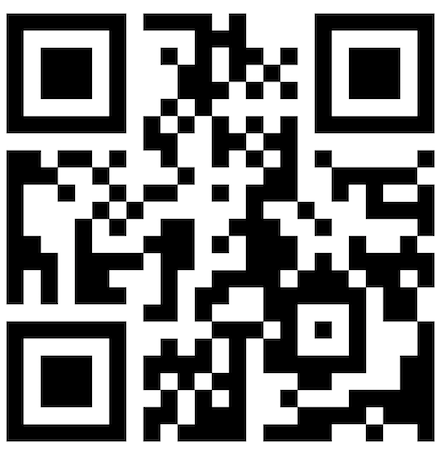 72 round to _______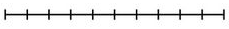 39 rounds to ________65 rounds to ________14 rounds to ________Part II preview:  Circle all of the TRUE statements45  >  33		29 = 29		86 < 76One hundred thirteen is less than One hundred thirty-oneNine hundred twenty-seven is equal to nine two seventyRounding HWTUESDAYPart I: In your own words, explain how you would round the number 33 to the nearest ten:________________________________________________________________________________________________________________________________________________________________________________Part II:  Round the following numbers to the nearest TEN 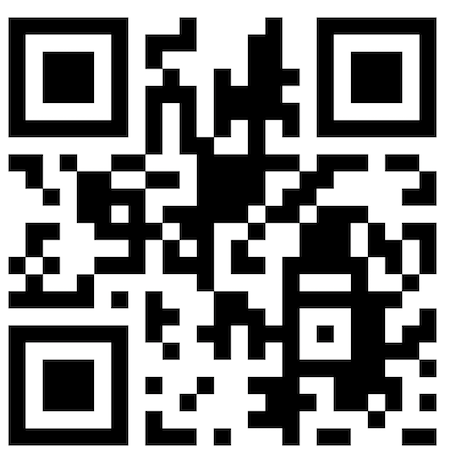 9 rounds to _______		54 rounds to  ________31 rounds to _______		98 rounds to ________75 rounds to ________		13 rounds to ________Part III Review:  Write the standard (number) form for each of the following. sixteen ____________              twenty-one ____________            nineteen ___________seven _____________eighteen ______________www.forrestmath.weebly.com WEDNESDAYPart I: Circle the numbers that will round to 60 when rounding to the nearest ten. 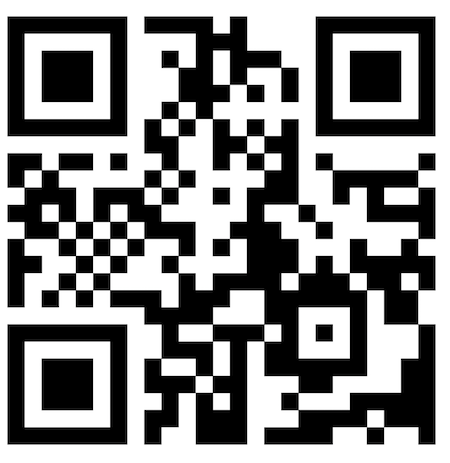 	54			59			65		63			49			72Beth read 78 pages in her new book.  Round 78to the nearest ten.	F	50	G	60	H	70	J	80Part II Place Value ReviewWhat is the value of the “3” in 436?	F	3	G	30	H	36	J	300Beth counted 678 beans in a jar.  How many tensare in 678?_________THURSDAYPart I: Circle the numbers that do NOT round to 20 when rounding to the nearest ten.	11			25			23		16			21			14Ms. Lavoie earned $43 dollars babysitting. Round 43 to the nearest ten.Part II Review – Circle the correct related facts5 + 6 = 11		3 + 12 = 15	14 + 4 = 186 + 5 = 11		12 + 3 = 15	9 + 9 = 1811 – 6 = 5		15 – 3 = 12	18 – 14 = 411 + 6 = 17 	15 – 12 = 3	18 – 4 = 14What number is represented by the model below?	pdd    ______